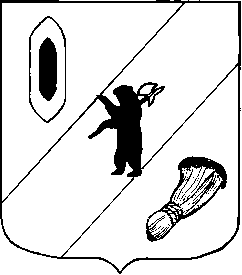 АДМИНИСТРАЦИЯ ГАВРИЛОВ-ЯМСКОГО МУНИЦИПАЛЬНОГО РАЙОНА		ПОСТАНОВЛЕНИЕ20.12.2021   № 1038О создании спасательной службыгражданской обороны защитыкультурных ценностейВ соответствии с Федеральным законом от 12.02.1998 № 28-ФЗ «О гражданской обороне», Постановлением Правительства Российской Федерации от 26.11.2007 № 804 «Об утверждении Положения о гражданской обороне в Российской Федерации», Приказом МЧС России от 18.12.2014 № 701 «Об утверждении Типового порядка создания нештатных формирований по обеспечению выполнения мероприятий по гражданской обороне», Постановлением Губернатора ЯО от 31.03.2009 № 132  «Об организации и ведении гражданской обороны в Ярославской области и признании утратившим силу постановления Администрации области от 31.03.2006 № 91», Указом Губернатора ЯО от 27.03.2015 № 147 «О внесении изменений в постановление Губернатора области от 31.03.2009 № 132», постановлением Администрации Гаврилов-Ямского муниципального района от 09.02.2016 № 109 «Об утверждении Положения об организации и ведении гражданской обороны в Гаврилов-Ямском муниципальном районе», руководствуясь статьей 26 Устава Гаврилов-Ямского муниципального района Ярославской области,АДМИНИСТРАЦИЯ МУНИЦИПАЛЬНОГО РАЙОНА ПОСТАНОВЛЯЕТ:1. Создать спасательную службу гражданской обороны защиты культурных ценностей Гаврилов-Ямского муниципального района на базе Управления культуры, туризма, спорта и молодежной политики Администрации Гаврилов-Ямского муниципального района.2.  Утвердить Положение о спасательной службе гражданской обороны защиты культурных ценностей Гаврилов-Ямского муниципального района (Приложение).3. Назначить руководителем спасательной службы гражданской обороны защиты культурных ценностей Гаврилов-Ямского муниципального района начальника Управления культуры, туризма, спорта и молодежной политики Администрации Гаврилов-Ямского муниципального района.4. Назначить начальником штаба спасательной службы гражданской обороны защиты культурных ценностей Гаврилов-Ямского муниципального района заместителя начальника Управления культуры, туризма, спорта и молодежной политики Администрации Гаврилов-Ямского муниципального района.5. Подведомственным Управлению культуры, туризма, спорта и молодежной политики учреждениям культуры создать спасательные службы гражданской обороны защиты культурных ценностей, разработать положения о спасательной службе (группе) защиты культурных ценностей, организационную структуру, функциональные обязанности членов спасательной службы (группы) защиты культурных ценностей, Планы службы (группы) защиты культурных ценностей по обеспечению мероприятий ГО защиты культурных ценностей при ведении военных действий, а также ЧС природного и техногенного характера.6. Контроль за исполнением постановления возложить на первого заместителя Главы Администрации Гаврилов-Ямского муниципального района Забаева А.А.7. Постановление опубликовать в районной массовой газете «Гаврилов-Ямский вестник» и разместить на официальном сайте Администрации Гаврилов-Ямского муниципального района.8. Постановление вступает в силу с момента официального опубликования.Глава Администрациимуниципального района                                                                    А.А. КомаровПриложение к постановлению Администрации Гаврилов-Ямскогомуниципального районаот 20.12.2021   № 1038ПОЛОЖЕНИЕо спасательной службе гражданской обороны защиты культурных ценностей Гаврилов-Ямского муниципального района г. Гаврилов-Ям2021 г.I. Общие положения1. Спасательная служба гражданской обороны защиты культурных ценностей Гаврилов-Ямского муниципального района (далее – служба ГО) создана в соответствии с Законом Российской Федерации от 12.02.1998 № 28-ФЗ «О гражданской обороне», постановлением Губернатора Ярославской области от 31.03.2009 года № 132 «Об организации и ведении гражданской обороны в Ярославской области», постановлением Администрации Гаврилов-Ямского муниципального района от 09.02.2016 № 109 «Об утверждении Положения об организации и ведении гражданской обороны в Гаврилов-Ямском муниципальном районе».2. Общее руководство службой осуществляет руководитель гражданской обороны – Глава Гаврилов-Ямского муниципального района (далее – руководитель ГО) через отдел по МП, ГО и ЧС Администрации Гаврилов-Ямского муниципального района.3. Непосредственное руководство спасательной службой гражданской обороны защиты культурных ценностей (далее – ГО ЗКЦ) осуществляет руководитель спасательной службы ГО ЗКЦ – начальник Управления культуры, туризма, спорта и молодежной политики Администрации района.4. Служба ГО ЗКЦ в своей деятельности руководствуется законодательством Российской Федерации и Ярославской области, нормативными правовыми актами Правительства Российской Федерации, МЧС России, Администрации Гаврилов-Ямского муниципального района в области гражданской обороны и защиты населения и территорий, а также настоящим Положением.5. Нештатные формирования спасательной службы ГО ЗКЦ, создаваемые на базе учреждений культуры, по решению руководителя ГО используются в ходе проведения работ по защите культурных ценностей в ходе военных конфликтов или вследствие этих конфликтов, а также при чрезвычайных ситуациях природного и техногенного характера.II. Основные задачи службы ГОЗадачи спасательной службы ГО ЗКЦ исходя из специфики решаемых вопросов:- планирование, организация и осуществление подготовки органов управления и сил службы к защите культурных ценностей, памятников истории и культуры в военное время;- организация и проведение разработок по защите культурных ценностей, памятников истории и культуры от опасностей, возникающих при ведении военных действий;- осуществление перспективного и текущего планирования мероприятий по повышению уровня защиты культурных ценностей и памятников истории и культуры от опасностей, возникающих при ведении военных действий или вследствие этих действий;- подготовка руководящего состава, специалистов и персонала гражданских организаций спасательной службы к выполнению возложенных на них задач;- организация защиты личного состава службы от опасностей, возникающих при ведении военных действии или вследствие этих действий;- разработка нормативных правовых актов и методических документов в области защиты культурных ценностей и памятников истории и культуры;- эвакуация культурных ценностей в безопасные районы;- поддержание постоянной готовности органов управления, средств связи и оповещения и сил службы к решению задач по предназначению;- проведение мероприятий по световой маскировке и другим видам маскировки памятников истории и культуры;- проведение аварийно-спасательных работ в случае возникновения опасностей для культурных ценностей и памятников истории и культуры при ведении военных действий или вследствие этих действий.III. Организационная структура службы ГО1. Служба ГО создается на базе Управления культуры, туризма, спорта и молодежной политики Администрации Гаврилов-Ямского муниципального района.2. В состав службы ГО входят:а) руководящий состав спасательной службы ГО ЗКЦ:руководитель спасательной службы ГО ЗКЦ – начальник Управления культуры, туризма, спорта и молодежной политики Администрации Гаврилов-Ямского муниципального района;начальник штаба спасательной службы ГО ЗКЦ – заместитель начальника Управления культуры, туризма, спорта и молодежной политики Администрации Гаврилов-Ямского муниципального района.б) нештатные формирования по обеспечению выполнения мероприятий по гражданской обороне (далее - НФГО) на базе муниципальных учреждений культуры района (муниципальное учреждение культуры «Дом культуры» Гаврилов-Ямского муниципального района, муниципальное бюджетное учреждение дополнительного образования «Детская школа искусств» Гаврилов-Ямского муниципального района, муниципальное бюджетное учреждение культуры «Гаврилов-Ямская межпоселенческая центральная районная библиотека – музей», муниципальное учреждение культуры «Великосельский культурно-досуговый центр» Гаврилов-Ямского муниципального района, муниципальное учреждение культуры «Заячье-Холмский культурно-досуговый центр» Гаврилов-Ямского муниципального района, муниципальное учреждение культуры «Митинский культурно-досуговый центр» Гаврилов-Ямского муниципального района, муниципальное учреждение культуры «Шопшинский культурно-досуговый центр» Гаврилов-Ямского муниципального района) в соответствии с организационной структурой спасательной службы гражданской обороны защиты культурных ценностей Гаврилов-Ямского муниципального района (приложение 1).IV. Руководящий состав службы ГО1. Руководитель спасательной службы ГО ЗКЦ несет ответственность перед руководителем ГО за обеспечение выполнения мероприятий по гражданской обороне.2. Руководитель спасательной службы ГО ЗКЦ осуществляет руководство службой, и в пределах своей компетенции, издает приказы, распоряжения и инструкции, обязательные для исполнения должностными лицами, входящими в состав спасательной службы ГО ЗКЦ.3. На руководителя спасательной службы ГО ЗКЦ возлагается:- координация деятельности подразделений, привлекаемых к выполнению задач по вопросам, относящимся к деятельности спасательной службы ГО ЗКЦ;- обеспечение постоянной готовности спасательной службы ГО ЗКЦ к действиям при ведении военных конфликтов или вследствие этих конфликтов;- организация планирования мероприятий спасательной службы ГО ЗКЦ;- подготовка предложений руководителю ГО по использованию сил и средств спасательной службы ГО ЗКЦ в период проведения работ по защите культурных ценностей.4. Начальник штаба спасательной службы ГО ЗКЦ.Начальник штаба спасательной службы ГО ЗКЦ является заместителем руководителя спасательной службы ГО ЗКЦ, имеет право отдавать приказы и распоряжения по вопросам гражданской обороны от имени руководителя спасательной службы ГО ЗКЦ, обязательные для исполнения всеми лицами, входящими в спасательную службу ГО ЗКЦ. О наиболее важных отданных приказах и распоряжениях начальник штаба спасательной службы ГО ЗКЦ представляет немедленный доклад руководителю спасательной службы ГО ЗКЦ.5. На начальника штаба спасательной службы ГО ЗКЦ возлагается:- разработка планирующих документов службы ГО на военное время, а также предложений в проекты нормативных правовых актов Администрации Гаврилов-Ямского муниципального района по направлению деятельности спасательной службы ГО ЗКЦ;- подготовка предложений по совершенствованию организационной структуры и деятельности спасательной службы ГО ЗКЦ;- организация управления, оповещения и сбора личного состава спасательной службы ГО ЗКЦ;- организация, подготовка и контроль за состоянием готовности НФГО к выполнению задач по предназначению;- доведение до исполнителей приказов и распоряжений начальника спасательной службы ГО ЗКЦ и контроль их выполнения;- представление докладов и донесений в органы управления ГО района;- учет НФГО и объектов ГО;- организация взаимодействия с другими службами ГО района.V. Силы и средства спасательной службы ГО ЗКЦ1. К силам и средствам относятся нештатные формирования (группа защиты ценностей культуры и искусства, группа защиты библиотечных печатных изданий, группа защиты музейных ценностей, группа защиты памятников и объектов культурного наследия и т.д.) по обеспечению выполнения мероприятий гражданской обороны (далее НФГО), назначаемые приказом начальника спасательной службы по согласованию с руководителем учреждения культуры, выделяющего данные формирования.2. Порядок создания НФГО определен приказом Министра Российской Федерации по делам гражданской обороны и предупреждения чрезвычайных ситуаций от 18.12.2014 № 701.3. Ответственность за готовность НФГО спасательной службы ГО ЗКЦ к действиям по предназначению, укомплектованность их личным составом, имуществом и техникой возлагается на руководителей организаций, на базе которых они созданы.4. Количество формирований спасательной службы ГО ЗКЦ и их структуру определяет начальник спасательной службы ГО ЗКЦ с учетом характера и объема решаемых задач. 5. Порядок создания объектов гражданской обороны определен Постановлением Правительства РФ от 29.11.1999 № 1309 (ред. от 13.10.2019) «О порядке создания убежищ и иных объектов гражданской обороны».VI. Подготовка руководящего состава, должностных лиц,специалистов и личного состава формирований спасательной службы ГО ЗКЦ 1. Подготовка спасательных служб организуется и осуществляется в соответствии с требованиями Федерального закона от 12.02.98 № 28-ФЗ «О гражданской обороне», постановления Правительства Российской Федерации от 2 ноября 2000 г. № 841 «Об утверждении Положения об организации подготовки населения в области гражданской обороны», постановления Правительства РФ от 26.11.2007 № 804 «Об утверждении Положения о гражданской обороне в Российской Федерации», Организационно-методических указаний по подготовке органов управления, сил гражданской обороны и единой государственной системы предупреждения и ликвидации чрезвычайных ситуаций, Организационно-методических указаний по подготовке населения Российской Федерации в области гражданской обороны, защиты от чрезвычайных ситуаций, обеспечения безопасности людей на водных объектах и примерной программой курсового обучения личного состава спасательных служб, утвержденной МЧС России 20.11.2020 № 2-4-71-25-11 (далее - примерная программа курсового обучения).VII. Пропаганда гражданской обороны1. Пропаганда гражданской обороны в спасательной службе ГО ЗКЦ осуществляется под руководством начальника штаба спасательной службы ГО ЗКЦ.2. Пропагандистская работа во взаимодействии с государственными и общественными организациями, средствами массовой информации направляется на разъяснение личному составу формирований значимости мероприятий гражданской обороны в общей системе мер по обеспечению сохранения жизни и здоровья людей.3. Пропаганда знаний в области гражданской обороны осуществляется в ходе декад и месячников по гражданской обороне, проводимых в соответствии с планом основных мероприятий спасательной службы ГО ЗКЦ на год.VIII. Материально-техническое и финансовое обеспечение службы ГО1. Оснащение техникой и материально-техническими средствами осуществляется в первую очередь за счет организаций, входящих в состав спасательной службы защиты культурных ценностейВ отдельных случаях спасательная служба может усиливаться работниками и техникой других организаций. Такое усиление производится на договорной основе организаций при участии органов местного самоуправления.Обеспечение спасательной службы защиты культурных ценностей автомобильным транспортом и другой техникой производится за счет ресурсов, не подлежащих передаче Вооруженным Силам Российской Федерации в военное время.Финансирование мероприятий по гражданской обороне, осуществляется в соответствии со статьей 18 Федерального закона от 12.02.98г. № 28-ФЗ «О гражданской обороне» которым определено:- обеспечение мероприятий местного уровня по гражданской обороне, защите населения и территорий муниципального района является расходным обязательством муниципального образования.-обеспечение мероприятий по гражданской обороне, проводимых организациями, осуществляется за счет средств организаций.Финансовое обеспечение мероприятий спасательной службы защиты культурных ценностей района регулируется и другими нормативными правовыми актами Российской Федерации и Ярославской области.Приложение 1К ПОЛОЖЕНИЮ о спасательной службе гражданской обороны защиты культурных ценностей Гаврилов-Ямского муниципального районаОрганизационная структураспасательной службы гражданской обороны защиты культурных ценностей Гаврилов-Ямского муниципального районаСОГЛАСОВАНОДиректор департамента культурыЯрославской области______________М.В. Васильева« ___ » _____________ 20__ г.УТВЕРЖДАЮГлава Гаврилов-Ямского муниципального района _______________А.А. Комаров« ___ » _____________ 20__ г.УТВЕРЖДАЮГлава Гаврилов-Ямского муниципального района _______________А.А. Комаров« ___ » _____________ 20__ г.Руководитель спасательной службы ГО ЗКЦ ___________ Н.С.Бондарева